Lūdzu, apsveriet iespēju iesniegt nelielu vispārīgu datu kopu, lai varētu vēl vairāk pilnveidot CPVAN. Tālāk pieejamā veidlapa ir ieteicama, bet ne obligāta. Jebkādas informācijas atklāšana ir brīvprātīga. CPVAN par jebkāda veida apmeklējumu visu vecumu pacienti var izmantot tiešsaistē vai aprūpes punktā. CPVAN datu ieguvi var pielāgot atbilstoši prakses darbplūsmai. Informācija par jums un jūsu projektuLūdzu, nedaudz pastāstiet par sevi. (Kontaktinformācija netiks publiskota.)Lūdzu, atzīmējiet visas atbilstošās atbildes vai ievadiet nepieciešamo informāciju.CPVAN iesniegšanas veidlapaKopsavilkums par CPVAN iesniegušo pacientu atbildēmVispārīgie dati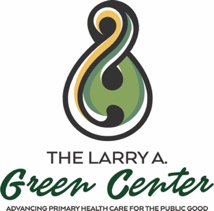 Cilvēkcentrētas primārās veselības aprūpes novērtējumsNorādījumi par datu ieguvi un iesniegšanu
v 2.1- LAV Vārds, uzvārds: Amats un darbavieta:Tālrunis:Adrese:E-pasts:Adrese:Kāda veida projekts šis ir? ___ 1 Kvalitātes novērtēšana    ___ 2 Kvalitātes uzlabošana ___ 3 Pacientu iesaiste               ___ 4 Cits variants___________________Kā jūs administrēsiet CPVAN?___ 1 Tiešsaistē    ___ 2 Aprūpes punktāKā tiks savākti dati?___ 1 Uz papīra    ___ 2 Pacientu portālā    ___ 3 Elektroniski   ___ 4 Cits variantsVai informācija par rezultātiem tiks sniegta ārstiem?___ 1 Jā         ___ 0 NēCilvēkcentrētas primārās veselības aprūpes novērtējumsAtbilžu skaits (N = ______ )Atbilžu skaits (N = ______ )Atbilžu skaits (N = ______ )Vidējā vērtībaSNDiapazonsEs ārsta praksē varu viegli saņemt medicīnisko aprūpi.Ārsta prakse spēj nodrošināt lielāko daļu veselības aprūpes pakalpojumu.Sniedzot man veselības aprūpi, mans ārsts ņem vērā visus faktorus, kas ietekmē manu veselību.Ārsta prakse koordinē veselības aprūpes pakalpojumus, kurus saņemu dažādās vietās.Mans ārsts vai ārsta prakses darbinieki pazīst mani kā cilvēku.Kopā ar ārstu esam pārvarējuši dažādas grūtības.Mans ārsts vai ārsta prakses darbinieki mani aizstāv.Sniedzot veselības aprūpes pakalpojumus, tiek ņemta vērā informācija par manu ģimeni.Sniedzot veselības aprūpes pakalpojumus ārsta praksē, tiek ņemta vērā informācija par maniem dzīves apstākļiem.Ilgtermiņā šī ārsta prakse palīdz man sasniegt savus mērķus.Ilgtermiņā ārsta prakse palīdz man būt veselam.Atbilžu skaits 
(N = _______ )Atbilžu skaits 
(N = _______ )Atbilžu skaits 
(N = _______ )NVidējā vērtība vai % SNVecumsGadiDzimumsSievieteVīrietisNav bināraVai uzskatāt, ka piederat kādai minoritātes grupai?JāKāda ir jūsu veselība salīdzinājumā ar citiem jūsu vecuma cilvēkiem?TeicamaĻoti labaLabaVājaSliktaCik sen jūs pazīstat šo ārstu?GadiCik sen jūs pazīstat šo ārsta praksi?GadiVai jums šķita grūti aizpildīt šo veidlapu?JāJa jūsu ārsts vai ārsta prakse saņemtu atbildes uz šiem jautājumiem, vai tas viņiem palīdzētu saprast jūsu viedokli par saņemto veselības aprūpi?JāVai lielāko daļu jūsu veselības aprūpes pakalpojumu jums sniedz viens ārsts vai ārsta prakse?Jā